   Муниципальное бюджетное общеобразовательное учреждениеСуховская средняя общеобразовательная школа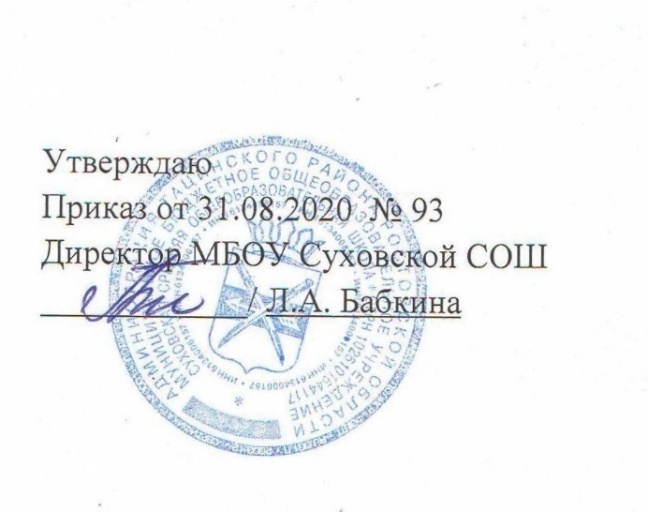 РАБОЧАЯ ПРОГРАММАпо немецкому языку 11 классУчитель: Русанова Светлана Андреевна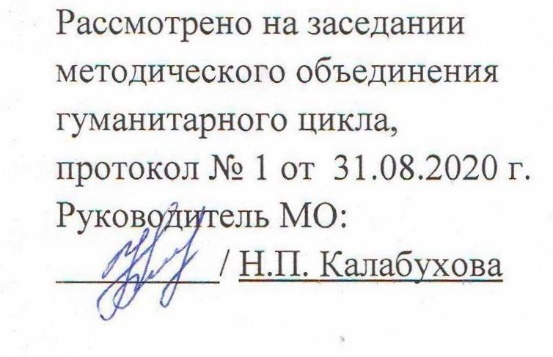 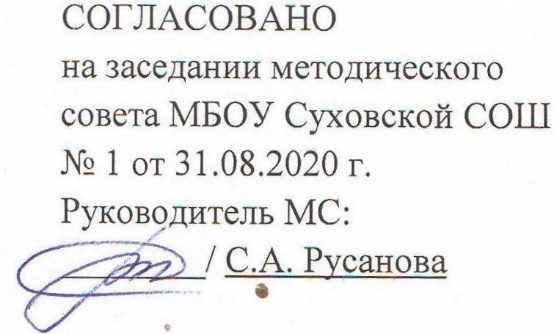 2020ПЛАНИРУЕМЫЕ РЕЗУЛЬТАТЫ ОСВОЕНИЯ УЧЕБНОГО ПРЕДМЕТАГоворение. Диалогическая речь. Совершенствование умений участвовать в диалогах этикетного характера, диалогах-расспросах, диалогах-побуждениях к действию, диалогах-обменах информацией, а также в  диалогах смешанного типа, включающих элементы разных типов диалогов на основе новой тематики, в тематических ситуациях официального и неофициального повседневного общения.Развитие умений:участвовать в беседе/дискуссии на знакомую тему,осуществлять запрос информации,обращаться за разъяснениями,выражать свое отношение к высказыванию партнера, свое мнение по обсуждаемой теме.Объем диалогов – до 6-7 реплик со стороны каждого учащегося.Монологическая речь. Совершенствование умений устно выступать с сообщениями в связи с  увиденным прочитанным,  по результатам работы над иноязычным проектом. Развитие умений:делать сообщения, содержащие наиболее важную информацию по теме/проблеме, кратко передавать содержание полученной информации;рассказывать о себе, своем окружении, своих планах, обосновывать  свои намерения/поступки;рассуждать о фактах/событиях, приводя примеры, аргументы, делая выводы; описывать особенности жизни и культуры своей страны и страны/стран изучаемого  языка.Объем  монологического высказывания 12-15 фраз.Аудирование.Дальнейшее развитие понимания на слух (с различной степенью полноты и точности) высказываний собеседников в процессе общения, а также содержание аутентичных аудио- и видеотекстов различных жанров и длительности звучания до 3х минут:понимания основного содержания несложных звучащих текстов монологического и диалогического характера: теле- и радиопередач в рамках изучаемых тем; выборочного понимания необходимой информации в  объявлениях  и информационной рекламе;относительно полного понимания высказываний собеседника в наиболее распространенных стандартных ситуациях повседневного общения.Развитие умений: отделять главную информацию от второстепенной; выявлять наиболее значимые факты;определять свое отношение к ним, извлекать из аудио текста необходимую/интересующую информацию.Чтение.Дальнейшее развитие всех основных видов чтения аутентичных текстов различных стилей: публицистических, научно-популярных,  художественных, прагматических, а также  текстов из разных областей знания (с учетом межпредметных связей):-ознакомительного чтения – с целью понимания основного содержания сообщений,  репортажей, отрывков из произведений художественной литературы, несложных публикаций научно-познавательного характера;-изучающего чтения – с целью полного и точного понимания информации прагматических текстов (инструкций, рецептов, статистических данных);-просмотрового/поискового чтения – с целью выборочного понимания необходимой/интересующей информации из текста статьи, проспекта.Развитие умений:выделять основные факты; отделять главную информацию от второстепенной;предвосхищать возможные события/факты; раскрывать причинно-следственные связи между фактами;понимать аргументацию; извлекать необходимую/интересующую информацию; определять свое отношение к прочитанному.Письменная речь.Развитие умений писать личное письмо, заполнять анкеты, бланки; излагать сведения о себе в форме автобиографии/резюме; составлять план, тезисы устного/письменного сообщения, в том числе на основе выписок из текста. Развитие умений: расспрашивать в личном письме о новостях и сообщать их;  рассказывать об отдельных фактах/событиях своей жизни, выражая свои суждения и  чувства; описывать свои планы на будущее.КОМПЕНСАТОРНЫЕ УМЕНИЯСовершенствование следующих умений: пользоваться языковой и контекстуальной  догадкой при чтении и аудировании; прогнозировать содержание текста по заголовку / началу текста,  использовать текстовые опоры различного рода  (подзаголовки, таблицы, графики, шрифтовые выделения, комментарии, сноски); игнорировать лексические и смысловые трудности, не влияющие на понимание основного содержания текста, использовать переспрос и словарные замены в процессе устно-речевого общения; мимику, жесты.УЧЕБНО-ПОЗНАВАТЕЛЬНЫЕ УМЕНИЯДальнейшее развитие общеучебных умений, связанных с приемами самостоятельного приобретения знаний: использовать двуязычный и одноязычный (толковый) словари и другую справочную литературу, в том числе лингвострановедческую, ориентироваться в письменном и аудиотексте на немецком языке, обобщать информацию, фиксировать содержание сообщений, выделять нужную/основную информацию из различных источников на немецком языке.Развитие специальных учебных умений: интерпретировать языковые средства,  отражающие особенности иной культуры, использовать выборочный перевод для уточнения понимания  текста на немецком языке.СОЦИОКУЛЬТУРНЫЕ ЗНАНИЯ И УМЕНИЯ Дальнейшее развитие социокультурных  знаний и умений происходит  за счет  углубления:-социокультурных знаний о правилах вежливого поведения в стандартных ситуациях  социально-бытовой, социально-культурной и учебно-трудовой сфер  общения в иноязычной среде (включая  этикет поведения при проживании в зарубежной семье, при приглашении в гости, а также этикет поведения в гостях); о языковых средствах, которые  могут использоваться в ситуациях официального и неофициального характера; -межпредметных знаний о культурном наследии страны/стран, говорящих на немецком языке, об условиях жизни     разных слоев общества в ней / них,  возможностях получения образования и трудоустройства,  их ценностных ориентирах; этническом составе и религиозных особенностях стран.Дальнейшее развитие социокультурных умений использовать:-необходимые языковые средства для выражения мнений (согласия/несогласия, отказа) в некатегоричной и неагрессивной форме,  проявляя уважение  к взглядам других;-необходимые языковые средства, с помощью которых возможно представить родную страну и культуру в иноязычной среде, оказать помощь зарубежным гостям в ситуациях повседневного общения; -формулы речевого этикета в рамках стандартных ситуаций общения.ЯЗЫКОВЫЕ ЗНАНИЯ И НАВЫКИВ старшей школе  осуществляется систематизация языковых знаний школьников, полученных в основной  школе, продолжается овладение  учащимися новыми языковыми знаниями и навыками в соответствии с требованиями базового  уровня владения немецким языком.ОрфографияСовершенствование орфографических навыков, в том числе применительно к  новому языковому материалу, входящему в лексико-грамматический минимум базового уровня.  Фонетическая сторона речиСовершенствование слухо-произносительных  навыков, в том числе применительно к  новому языковому материалу, навыков правильного произношения; соблюдение ударения  и интонации в немецких словах и фразах; ритмико-интонационных навыков оформления различных типов предложений.Лексическая сторона речиСистематизация лексических единиц, изученных во 2-9  классах; овладение лексическими средствами, обслуживающими новые темы, проблемы   и ситуации устного и письменного общения. Лексический минимум выпускников полной средней школы составляет 1400 лексических единиц. Расширение потенциального словаря за счет овладения интернациональной лексикой, новыми значениями известных слов и новых слов, образованных на основе продуктивных способов словообразования. Развитие навыков  распознавания и употребления в речи лексических  единиц, обслуживающих ситуации в рамках тематики основной и старшей школы, наиболее распространенных устойчивых словосочетаний,  реплик-клише речевого этикета, характерных  для культуры англоязычных стран; навыков использования словарей.Грамматическая сторона речиПродуктивное овладение грамматическими явлениями, которые ранее были усвоены рецептивно и коммуникативно-ориентированная систематизация грамматического материала, усвоенного в основной школе.Иностранный язык (в том числе немецкий) входит в общеобразовательную область «Филология». Язык является важнейшим средством общения, без которого невозможно существование и развитие человеческого общества. Происходящие сегодня изменения в общественных отношениях, средствах коммуникации  (использование новых информационных технологий) требуют повышения коммуникативной компетенции школьников, совершенствования их филологической подготовки. Все это повышает статус предмета «иностранный язык» как общеобразовательной учебной дисциплины. Основное назначение иностранного языка состоит в формировании коммуникативной компетенции, т.е. способности и готовности осуществлять иноязычное межличностное и межкультурное общение с носителями языка.СОДЕРЖАНИЕ УЧЕБНОГО ПРЕДМЕТАРаздел «Повторение». Воспоминания о лете.             Содержание темы: Последние школьные каникулы закончились, что думают обучающиеся об этом, о своих планах на будущееОсновные понятия: dieSommerferienПрямые и косвенные вопросы1. Повседневная жизнь молодежи в Германии и в России. Из чего она состоит?Содержание темы: Из чего состоит повседневная жизнь? Это – школа, обязанности по дому, покупки в магазине, забота о братьях и сестрах, родителях, а так же твое свободное время. Важноеместозанимаюттакжедрузьяиодноклассники.Основныепонятия: der Grundkurs, der Leistungskurs, die Klausur, die Zulassung, das Wahlfach, bewerten, das Einkommen, der Lohn, die Aufladekarte fürs Handy-Союзы „Als, wenn“, „was, dass“, „damit“Инфинитивный оборот „um…zu+Infinitiv“2. Искусство театра и кино Как они обогащают нашу жизнь?Содержание темы: Из истории театра. Театры древней Греции, Рима, средневековый театр Германии. Театр Бертольта Брехта. История кино. Знаменитые актеры и режиссеры мирового кино. Развитие киноискусства в германии после Второй мировой войны.Основные понятия:dieAufführung, dieVeranstalltung, dieVorstellung, dieB#hne, derSpielplan, dieVerfilmung, dasTheaterstück, dasFilmfestspielСложносочиненныепредложения – Satzreihe 3. Научно-технический прогресс. Что он нам несет?Содержание темы: История науки и техники, Что дал нам научно-технический прогресс? Открытия 21 века. Проблемы окружающей среды: глобальное потепление, природные катаклизмы, загрязнение воды и воздуха.Основныепонятия: die Gesetzmäßigkeit, erforschen, entdecken, erfinden, erarbeiten, begründen, negative Folgen, das Erdbeben, die Überschwemmung, der Einschlag des Meteoriten, die NaturerscheinungenПридаточные следствия – Konsekutivsätze, придаточные уступительные -  Konzessivsätze4. Мир будущего. Какие требования он предъявляет нам?Содержание темы: Мир будущего. Какие требования он нам предъявляет? Научно – технический прогресс. Какие проблемы он ставит перед человечеством? Как лучше выбрать профессию? У кого какие планы на будущее? Новые профессии. Как подготовить необходимые документы для поступления в профессиональную школу или ВУЗ?Основныепонятия: die Anforderung, das Paradies, der Wasserstoff, die Kräfte einsetzen, fliehen, die Versorgung, das Nahrungsmittel, anregen.Придаточные предложения с союзом „indem“. Сравнительные придаточные с „je…desto“, „je…umso“3. КАЛЕНДАРНО-ТЕМАТИЧЕСКОЕ ПЛАНИРОВАНИЕНаименование рабочей программы Аннотация к рабочей программеРабочая программа по предмету «Немецкий язык »Класс «11»Рабочая программа составлена на основе:-федерального государственного образовательного стандарта основного общего образования;- Немецкий язык. . Книга для учителя. 11 класс: Бим И.Л., Рыжова Л.И. Садомова. - М.: Просвещение, 2014.- Немецкий язык. Рабочие программы. Предметная линия учебников И.Л.Бим 10-11 классы. Пособие для учителей. – М.: Просвещение, 2014г.- федерального перечня учебников, рекомендованных  Министерством образования и науки РФ к использованию при реализации имеющих государственную аккредитацию образовательных программ начального общего, основного общего, среднего общего образования на 2020 – 2021учебный год; - примерного учебного плана для образовательных учреждений Ростовской области на 2020 – 2021 учебный год, реализующих основные общеобразовательные программы;- учебного плана МБОУ Суховской СОШ на 2020 -2021 учебный год;- требований Основной образовательной программы основного общего образования  МБОУ Суховской СОШ;- положения о рабочей программе МБОУ Суховской СОШРабочая программа по предмету «Немецкий язык »Класс «11»Учебники: - Немецкийязы. Учебник для общеобразоват. организаций. 11класс : Бим И.Л.,Садомова Л.В./М.:-Просвещение, 2014.Рабочая программа по предмету «Немецкий язык »Класс «11»Количество   часов:  рабочая программа рассчитана на 3 учебных часа в неделю, общий объем – 102 часа в год. Согласно годовому календарно-учебному графику – 101 ч.Рабочая программа по предмету «Немецкий язык »Класс «11»Цели программы:дальнейшее развитие иноязычной коммуникативной компетенции (речевой, языковой, социокультурной, компенсаторной, учебно-познавательной):речевая компетенция – совершенствование коммуникативных умений в четырех основных видах речевой деятельности (говорении, аудировании, чтении и письме);умений планировать свое речевое и неречевое поведение;языковая компетенция – систематизация ранее изученного материала; овладениеновыми языковыми средствами в соответствии с отобранными темами и сферами общения: увеличение объема используемых лексических единиц; развитие навыков оперирования языковыми единицами в коммуникативных целях;социокультурная компетенция – увеличение объема знаний о социокультурной специфике страны/стран изучаемого языка, совершенствование умений строить свое речевое и неречевое поведение адекватно этой специфике, формирование умений выделять общее и специфическое в культуре родной страны и страны изучаемого языка;компенсаторная компетенция – дальнейшее развитие умений выходить из положения в условиях дефицита языковых средств при получении и передаче иноязычнойинформации;учебно-познавательная компетенция – развитие общих и специальных учебныхумений, позволяющих совершенствовать учебную деятельность по овладению иностранным языком, удовлетворять с его помощью познавательные интересы в другихобластях знания.развитие и воспитание способности и готовности к самостоятельному и непрерывному изучению иностранного языка, дальнейшему самообразованию с его помощью, использованию иностранного языка в других областях знаний; способности к самооценке через наблюдение за собственной речью на родном и иностранном языках; личностному самоопределениюучащихся в отношении их будущей профессии;  их социальная адаптация;  формирование качеств гражданина и патриота.№ п/пНаименование темы урокаДатаДата№ п/пНаименование темы урокаПо плануПо фактуПовторение. Воспоминания о лете.1Впечатления о лете01.092Мы рассказываем о лете. Составление рассказов о лете02.093Германия – страна изучаемого языка. Аудирование02.094Практика чтения08.09Глава 1. Повседневная жизнь молодежи в Германии и России.5Расписание дня немецкой школьницы09.096Особенности школьной системы в Германии09.097Будни ведения домашнего хозяйства15.098Будни ведения домашнего хозяйства16.099Мы дискутируем: мои обязанности по дому.16.0910Проблема карманных денег22.0911Будни немецкой молодежи23.0912Будни немецкой молодежи23.0913Виды придаточных предложений29.0914Придаточные предложения 30.0915Придаточные предложения30.0916Придаточные предложения цели с союзом damit06.1017Виды придаточных предложений с оборотом «um…zu»07.1018Придаточные предложения времени07.1019В магазине13.1020Увлечение школьников компьютером14.1021Хобби в жизни человека14.1022Как проводит свободное время молодежь в Германии20.1023Как проводит свободное время молодежь в России21.1024Контрольная работа № 1 Повседневная жизнь молодежи в Германии и в России21.10Глава 2. Театр и киноискусство.25История развития театра04.1126Известные сценаристы Германии04.1127Киноискусство10.1128Защита проекта11.1129Сцена Большого театра11.1130Театральный репертуар17.1131Театральные пьесы и сюжеты18.1132ССП  и СПП в немецком языке18.1133ССП  и СПП в немецком языке24.1134ССП  и СПП в немецком языке25.1135Мы собираемся в театр25.1136Посещение театра01.1237Искусство в жизни человека02.1238Искусство в жизни человека02.1239Известные роли в кино08.1240Известные роли в кино09.1241Киноартисты в Германии09.1242Киноартисты в России15.1243Реклама большого кино16.1244Страноведение: молодежные театральные группы16.1245Контрольная работа №2 (полугодовой контроль)22.1246Фридрих Шиллер23.1247Вольфганг Гете23.1248Гейне29.12«Научно-технический прогресс, его перспективы и последствия.»49История науки и техники30.1250Международные ученые30.1251Научно-технический прогресс13.0152Пословицы и афоризмы13.0153Проблемы окружающей среды19.0154Проблемы окружающей среды20.0155Представление проекта20.0156Мировые проблемы загрязнения окружающей среды26.0157Придаточные следствия, придаточные уступительные27.0158Придаточные следствия, придаточные уступительные27.0159Выполнение упражнений на закрепление02.0260Репортажи о природных явлениях03.0261Землетрясение, наводнение03.0262Научно-технический прогресс09.0263Положительные и отрицательные стороны научно-технического прогресса10.0264Землетрясение, наводнение10.0265Цунами16.0266Виды придаточных предложения17.0267Величайшее открытие ХХ века17.0268Неопознанные летающие явления23.0269Самые значимые изобретения ХХ века24.0270Домашнее чтение 24.0271Страноведение: картины будущего.02.0372Работа с портфолио, лист самоконтроля03.0373Контрольная работа №303.0374Мир завтра. Каким он будет?09.0375Проблемы будущего10.0376Проблемы будущего10.0377Проблемы будущего16.0378Конференция «Как решить актуальные проблемы?»17.0379Человечество будущего17.0380Мое будущее: какие цели я ставлю перед собой?06.0481Мое будущее: какие цели я ставлю перед собой?07.0482Словообразование: 5 принципов моральных ценностей07.0483Придаточные предложения13.0484Модальные предложения и сравнительные предложения с союзами14.0485Модальные предложения и сравнительные предложения с союзами14.0486Профессия будущего20.0487Профессии молодых людей21.0488Муки выбора будущей профессии21.0489Новые учебные места дают шанс в будущее27.0490Моя автобиография28.0491Мир завтра28.0492Мир завтра. Выбор профессии.04.0593Страноведение: профессии и учебные места05.0594Подготовка к итоговой проверочной работе за год05.0595Контрольная работа №4 (итоговая контрольная работа)11.0596Домашнее чтение12.0597Томас Манн12.0598Эрих Мария Ремарк18.05.99Повторение склонение существительных19.05100Повторение склонение прилагательных19.05101Обобщающее повторение25.05